НОВОСТИ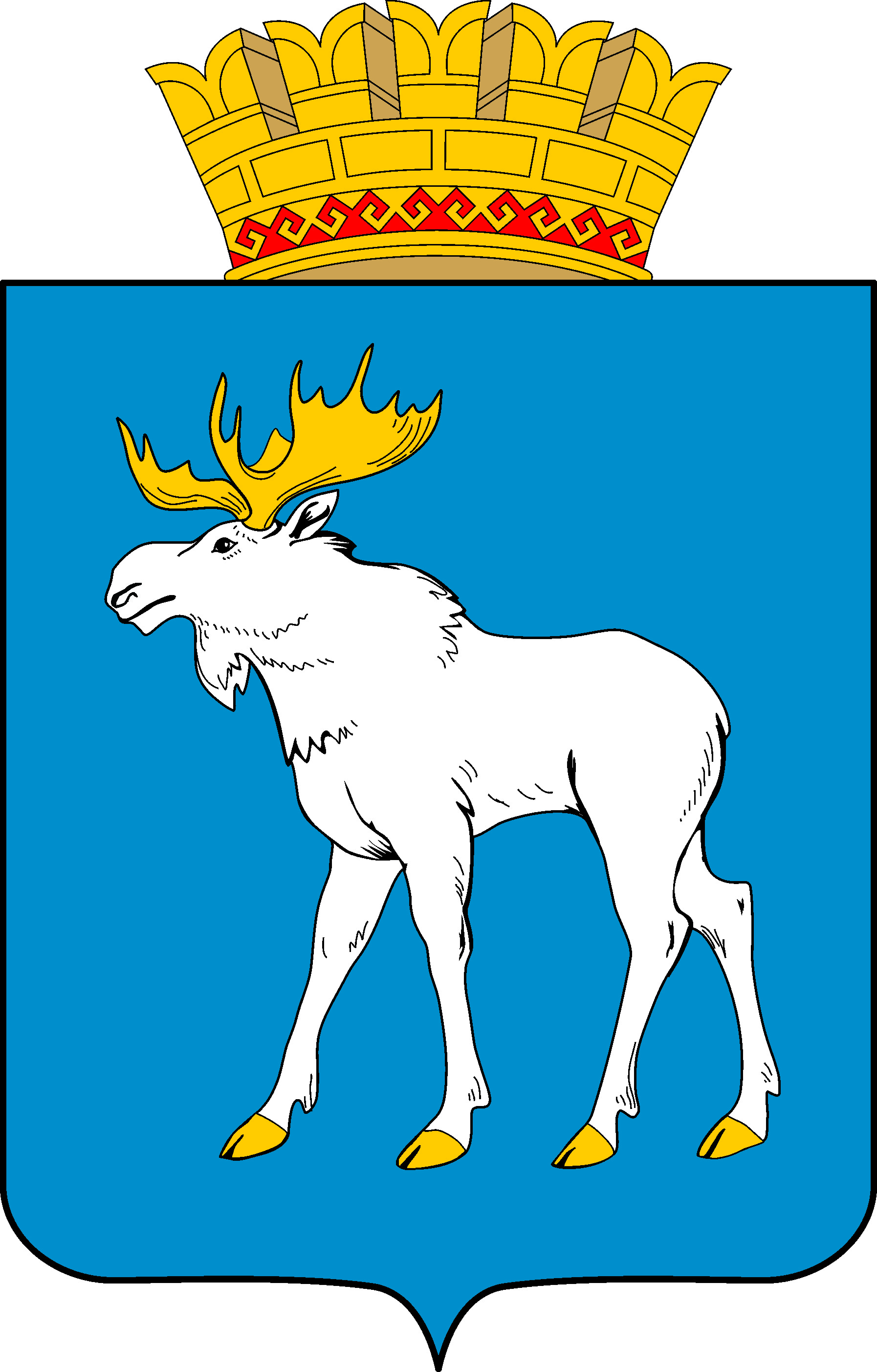 УПРАВЛЕНИЕ ПО ДЕЛАМ ГРАЖДАНСКОЙ ОБОРОНЫ И ЧРЕЗВЫЧАЙНЫМ СИТУАЦИЯМ АДМИНИСТРАЦИИ ГОРОДСКОГО ОКРУГА «ГОРОД ЙОШКАР-ОЛА»ПАМЯТКАНа территории административного округа «Город Йошкар-Ола» в период летнего купального сезона 2020 г. будут оборудованы места для отдыха у воды и купания: пляж «Южный», место отдыха у воды на левом берегу реки Малая Кокшага в районе Вантового моста, место отдыха у воды в районе населенного пункта Нолька.